2. ajándékkártya – a mozgás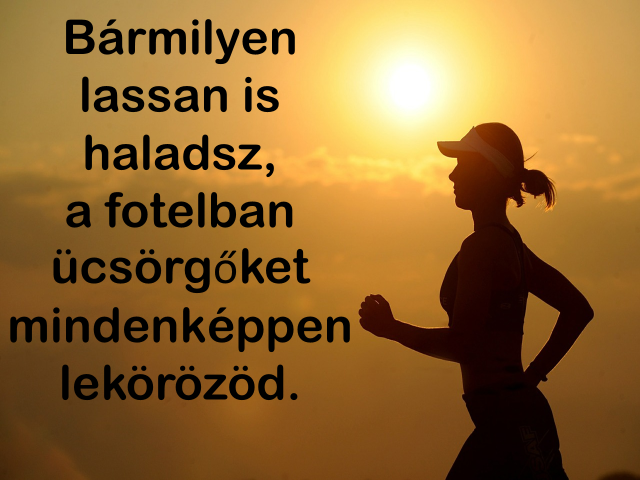 